Office 415, The Workstation15 Paternoster RowSheffield S1 2BXTel +44 (0)114 221 0285Registered in England and Wales at the above addressRegistration No. 04721694VAT number 820 5066 61www.equinoxpub.com2020 Customer Service AnnouncementsCustomer Services ContactsOffice 415, The Workstation15 Paternoster RowSheffield S1 2BXEmail:  journals@equinoxpub.comPhone: +44(0) 114 221 0285Journals & ePackagesSubscription Options – 2020Subject PackagesJournals: Our Online Only subject packages offer significant discounts (25% - 60%) on regular prices and can be tailored to an institution’s preferences. Please contact us for further details.https://www.equinoxpub.com/home/ejournals/ For information on our subject packages or for multi-site pricing, please contact Equinox.eBooks: Equinox’s eBook platform offers libraries a number of ways to access our new and backlist titles online for the first time. Please check our website for further details https://www.equinoxpub.com/home/equinoxonline/Multi-Site SubscriptionsIf a Library/Licensee maintains or provides service to users that are outside of one single geographical contiguous location, or multiple departments that operate independently of the parent institution, then the library/Licensee may need to obtain a multi-site or consortium license. From 2019, we have reduced our multi-site pricing. Please contact us for further details and pricing.Consortia Library consortia should contact Ailsa Parkin to discuss optionsFrequency & General Journal ChangesEast Asian Pragmatics will move up to 3 issues per year from 2020Postscripts has moved down to two issues per volume.Essays in the Philosophy of Humanism: Equinox ceased publishing this title after Volume 25. We will continue to host the published issues on our site.For further information about the journal, please contact Jennifer Kalmanson at the American Humanist Association jenny_kalmanson@yahoo.comJournal for Research into Freemasonry and Fraternalism: Equinox Publishing ceased publishing the above journal in 2019. We continue to host previously published issues on our site. Journal of Glacial Archaeology will no longer publish 2 issues per year from Volume 3. It will stay at one annual issue. Any customers who have current Volume subscriptions to this title will be added for Volume 4 automatically.New to Equinox 2019/2020
New Titles Journal of Monolingual and Bilingual Speech (JMBS)Two issues per year starting 2019 with Volume 1Archaeology of Food and Foodways (AFF)Two issues per year starting 2020 with Volume 1Journal of Multilingual Theories and Practices (JMTP) Two issues per year starting 2020 with Volume 1Equinox’s eBook platform offers libraries a number of ways to access our new and backlist titles online for the first time.  We offer in excess 230 titles. New titles are added upon publication. We normally publish a total of between 30 and 50 new books each yearOrdering All orders must be pre-paid. Our preference is for payment by PayPal as it is secure, fast and there are no costs to the customer as there are with bank transfers. Prices take effect at the beginning of the volume or with the issues indicated and are subject to change without notice. Please Order by volume and issue number instead of issue date to ensure accuracy in processing. New subscriptions for late running journals will be entered for the current active volume. Please see price list for current active 2019 volume numbers. All subscriptions run on a calendar year basis except that Online access is extended in the case of late running journals until a volume is completed. Subscriptions ordered at the individual rate must be for the subscriber's own personal use. Subscription agents may order at the individual rate (separate price list available on our website) only if the full end user details are supplied, and the agent has confirmed the customer is an individual. A subscription purchased at the individual rate may not be transferred to an institution. All prices include postage. Despatch to UK customers is via 2nd class post. Copies to overseas customers are sent via Air Printed Matter. Some journals are printed in the United States and despatched via the local postal system. Claims, Cancellation and RefundsFor further information regarding cancellations of subscriptions or e-packages, please contact or check our site license agreement: https://www.equinoxpub.com/home/information-for-librarians-and-subscription-agents/Send all claims to journals@equinoxpub.comCancellations or request for refunds should be sent to our Sheffield address or journals@equinoxpub.comClaims will only be honoured for up to six months after publication of an issue (missing physical copies). No refunds will be made after the publication of the first issue of a volume. Unpublished issues will be refunded at the proportionate rate. There is an admin. fee for refunding subscriptions that have already been processed.Libraries cancelling online subscriptions are normally eligible for archival access to issues they previously subscribed to via Portico or by other arrangements agreed with Equinox. TaxesSubscription Agents are responsible for collecting local taxes. The Equinox European Community VAT number is 820 5066 61.  Prices are Exclusive of VAT. All VAT registered EU customers must supply VAT number or proof of exemption or VAT will be added to applicable subscriptions at the current rate.Online and Combined Print + Online subscriptions for bill-to addresses within the UK are subject to the following VAT from 1st Jan 2011:					For Online-only subscriptions, please add 20% (or current VAT rate) to the full list price.For Combined subscriptions, please add 6.6% to the list price. (This equals 20% VAT added to 33% of the list price)


Seminary /Reduced RatesReduced rates are restricted to secondary schools, sixth-form colleges or their equivalent and single campus, small theological colleges, charities and seminaries not affiliated with universities. Please contact us to confirm whether an institution is eligible before placing order for journals or e-packages.Online AccessUnless otherwise noted on the pricelist, all current online subscriptions include access to all available digitized back files whether currently online or that are added at any time during the subscription year (i.e. newly digitized back files).Access is via IP verification. Equinox is investigating other forms of authentication and any new options will be announced on the website and through social media.  Site Licenses
Institutions need to complete our Site License which can be found at www.equinoxpub.com (FOR LIBRARIES)This is our strict company policy. Once a Site License is signed, it covers all Equinox titles.Perpetual AccessPerpetual access for paid subscriptions is through Portico. Please contact us for further details on set up.Please note that while a customer has a current subscription, free access is offered to all digitised back issues.Payments
All subscription orders must be pre-paid. Our preference is for payment by PayPal or bank wire transfer.Contact us to request a PayPal invoice which can be paid with any credit card. Please note that there is no need to have a PayPal account in order to pay an invoice and there are no transfer costs for the customer. Note: Dollar rates only apply to end-user customers based in the United States, Canada and Mexico. To pay by wire, please send payment/order confirmation details to journals@equinoxpub.comPlease note that processing for wire payments without email confirmation may be delayed.Send cheques or money orders (in US Dollars or Sterling as appropriate) payable to Equinox Publishing Ltd. to our Sheffield address (above). US dollar checks must be drawn on a US bank. Please note that Equinox is unable to accept cheques for less than $50 or £25. We also accept Visa and MasterCard and payments by telephone or on our secure website at www.equinoxpub.comOnline Only prices will be FROZEN for the 4th successive year.Online: Online-only access by institutionPrint (Consolidated Fulfilment) & Online: Online access to current & back issues during the year then all print volume issues despatched approximately 3 months after the final issue is published.Online Packages for journals & books: Highly Discounted. Please contact us for details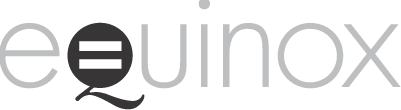 